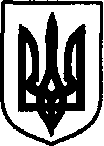 УКРАЇНАДунаєвецька міська рада VII скликанняР І Ш Е Н Н Я Тридцять третьої сесії08 лютого 2018 р.                                     Дунаївці	                                                 №21-33/2018рПро затвердження детального плану території для розміщення модульних теплогенераторних станцій на твердому паливі для опалення загальноосвітнього закладу (Іванковецької ЗОШ І-ІІІ) в селі ІванківціНа підставі статей 26, 31 Закону України «Про місцеве самоврядування в Україні», статей 8, 16, 19 Закону України «Про регулювання містобудівної діяльності», статті 12 Закону України «Про основи містобудування», наказу Міністерства регіонального розвитку, будівництва та житлово-комунального господарства України від 16.11.2011 року №290 «Про затвердження Порядку розроблення містобудівної документації» зареєстрованого в Міністерстві юстиції України 20.12.2011 року за №1468/20, враховуючи висновок відділу містобудування та архітектури облдержадміністрації від 16.01.2018 року №01.14-19/48 та  протокол громадських слухань від 20.12.2017 року, міська рада ВИРІШИЛА:1. Затвердити детальний план території для розміщення модульних теплогенераторних станцій на твердому паливі для опалення загальноосвітнього закладу (Іванковецької ЗОШ І-ІІІ) в селі Іванківці (орієнтовано площа земельної ділянки 1,9000 га) Дунаєвецького району Хмельницької області. 2. Виконавчому комітету Дунаєвецької міської ради протягом 10 днів забезпечити оприлюднення детального плану території для розміщення модульних теплогенераторних станцій на твердому паливі для опалення загальноосвітнього закладу (Іванковецької ЗОШ І-ІІІ) в селі Іванківці  Дунаєвецького району Хмельницької області.  3. Контроль за виконанням цього рішення покласти на на постійну комісію з питань містобудування, будівництва, агропромислового комплексу, земельних відносин та охорони навколишнього природного середовища (голова комісії С.Кобилянський).Міський голова									В.Заяць